Памятка гражданам по уничтожению наркосодержащих растений  	В соответствии со статьей 29 Федерального закона от 08 января 1998 года № 3-ФЗ «О наркотических средствах и психотропных веществах» юридические и физические лица, являющиеся собственниками или пользователями земельных участков, на которых произрастают либо культивируются наркосодержащие растения (Конопля, опийный мака), обязаны их уничтожить. 	Законодательством установлена административная ответственность за непринятие землевладельцем или землепользователем мер по уничтожению дикорастущих растений, содержащих наркотические средства или психотропные вещества. 	В связи с этим, напоминаем о недопустимости культивирования наркосодержащих растений, а также о необходимости уничтожения очагов дикорастущей конопли и опийного мака на своих приусадебных участках.Администрация Вороновского сельского поселения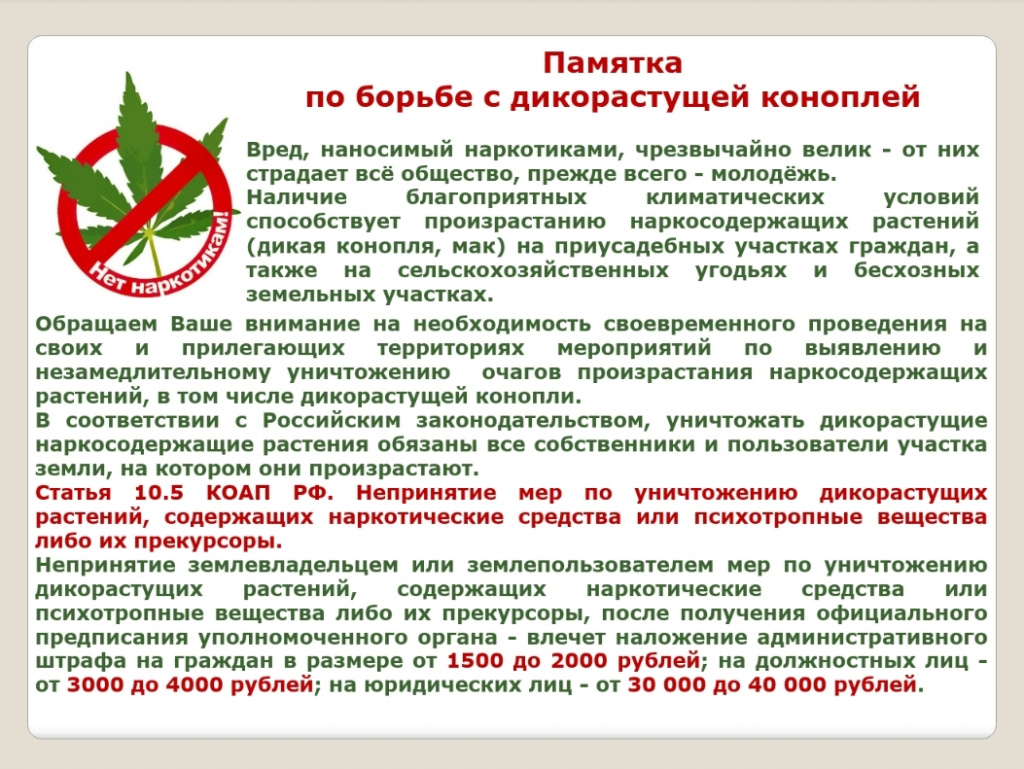 